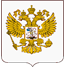 Гигиенические требования к школьным ранцам.Отличительной  особенностью  ученика младшей школы является школьный ранец. При его выборе родители и школьники совершенно по-разному смотрят на то, каким ранец должен быть. Для родителей основное  значение имеют качество, удобство и безопасность для ребенка. Для школьника же – внешний вид ранца и наличие огромного количества отделений, поскольку это предмет гордости.Естественно, делая окончательный выбор в пользу того или иного ранца, родители учитывают мнение и желания ребенка. Однако основным фактором выбора все-таки остается соответствие ранца специальным нормам, прописанным в законах РФ «О санитарно-эпидемиологическом благополучии населения» и «О защите потребителей», а также техническому регламенту "О безопасности продукции, предназначенной для детей и подростков". И сегодня мы предлагаем вам узнать, каким должен быть "правильный" ранец. Основные гигиенические требования к школьным ранцам:- Материал, из которого пошит школьный ранец, должен быть прочным и легким. Кроме того, он должен хорошо очищаться от грязи, обладать водоотталкивающими свойствами и не замерзать (то есть, не становиться жестким и ломким) при минусовых температурах. - Стенка, контактирующая со спиной, должна быть жесткой (ортопедическая вставка) и плотно прилегать к спине школьника. Это необходимо для уменьшения нагрузки и поддержания формирующегося позвоночника. - Вес ранца не должен превышать: 500-700 г (для 1-4 классов), 1000 г (для 5-11 классов). - Ширина ремней — не меньше 4 см, а крепления для регулировки должны находиться в нижней части (что уменьшает вероятность трения об одежду). Разъемы на любом из плечевых ремней облегчат эксплуатацию ранца, и позволят ребенку при необходимости самостоятельно снимать и одевать его. - Несколько отделений внутри изделия, которые можно распределить для тетрадей, книг, спортивной формы или обуви. - Ежедневный вес наполненного ранца не должен превышать 1/10 часть массы самого ребенка. - Вес учебников допустим в пределах от 400 до 600 г в соответствии с возрастом. Прежде чем сделать окончательный выбор школьного ранца, обязательно дайте ребенку примерить его. При этом нужно обратить внимание на такие параметры: - Плечо и край ранца должны находиться на одном уровне.- Задняя стенка ранца должна удобно прилегать к спине ребенка.- Самая нижняя часть ранца должна находиться не ниже поясницы.- Плечи школьника и ширина ранца должны быть равны.Кроме того, при покупке ранца родители должны помнить, что: - Школьный ранец всегда необходимо проверять на соответствие возрасту ребенка.- Покупка на вырост нецелесообразна и может привести как к травмам, так и к неправильной нагрузке на детский организм.- Не должно быть резкого и неприятного запаха.- Ремни, боковые и внешняя сторона ранца должны иметь светоотражающие элементы для обеспечения дополнительной безопасности. И главное — ранец должен понравиться школьнику. Ведь именно ему придется каждый день ходить с ним в школу.Федеральная служба по надзору в сфере защиты прав потребителей и благополучия  человекаФИЛИАЛФедерального бюджетного  учреждения здравоохранения «Центр гигиены и эпидемиологии в Свердловской области  в городе Красноуфимск, Красноуфимском, Ачитском и Артинском  районах»ул. Советская, 13г. КрасноуфимскСвердловской областител. 8-34394-2-06-05факс 8-34394-2-22-85            ОКПО 77145016,      ОГРН  1056603530510ИНН/КПП  6670081969/661943001              E-mail: mail_07@66.rospotrebnadzor.ru№ 02-07-03-30-01/    829       от 17.08.2017 г.СМИЗав. отделом санитарно-гигиенических экспертиз - врач по общей гигиене филиала ФБУЗ «Центр гигиены и эпидемиологии в Свердловской областив г. Красноуфимск, Красноуфимском, Ачитском и Артинском районах»                                                     __________________И.В.Шевелев            